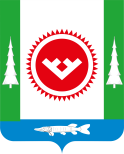 О внесении изменений в постановление администрации городского поселения Октябрьскоеот 23.06.2014 № 171 «Об утверждении состава Единой комиссии по осуществлению закупок для обеспечения муниципальных нужд муниципального образованиягородское поселение Октябрьское»В связи с изменениями кадрового состава администрации городского поселения Октябрьское:Внести изменения в постановление администрации городского поселения Октябрьское от 23.06.2014 № 171 «Об утверждении состава Единой комиссии по осуществлению закупок для обеспечения муниципальных нужд муниципального образования городское поселение Октябрьское», изложив приложение к постановлению в новой редакции согласно приложению к настоящему постановлению.Постановление  администрации  городского  поселения  Октябрьское  от  04.07.2016 № 338 «О внесении изменений в постановление администрации городского поселения Октябрьское от 23.06.2014 № 171 «Об утверждении состава Единой комиссии по осуществлению закупок для обеспечения муниципальных нужд муниципального образования городское поселение Октябрьское» считать утратившим силу.Постановление вступает в силу с момента его подписания.Обнародовать настоящее постановление путем размещения в общедоступных местах, на официальном сайте городского поселения Октябрьское в сети «Интернет».Контроль за выполнением постановления оставляю за собой.Глава городского поселения Октябрьское                                                          В.В. Сенченков                                                                               Приложение                                                                                     к постановлению администрации                                                                                   городского поселения Октябрьское                                                                                   от «27» октября 2016 г. № 501«Приложение к постановлению администрации городского поселения Октябрьское от «23» июня 2014 г. № 171                                                                                                                                                                 СОСТАВЕдиной комиссии по осуществлению закупок для обеспечения муниципальных нужд муниципального образования городское поселение ОктябрьскоеАДМИНИСТРАЦИЯ ГОРОДСКОГО ПОСЕЛЕНИЯ ОКТЯБРЬСКОЕОктябрьского районаХанты-Мансийского автономного округа-ЮгрыПОСТАНОВЛЕНИЕАДМИНИСТРАЦИЯ ГОРОДСКОГО ПОСЕЛЕНИЯ ОКТЯБРЬСКОЕОктябрьского районаХанты-Мансийского автономного округа-ЮгрыПОСТАНОВЛЕНИЕАДМИНИСТРАЦИЯ ГОРОДСКОГО ПОСЕЛЕНИЯ ОКТЯБРЬСКОЕОктябрьского районаХанты-Мансийского автономного округа-ЮгрыПОСТАНОВЛЕНИЕАДМИНИСТРАЦИЯ ГОРОДСКОГО ПОСЕЛЕНИЯ ОКТЯБРЬСКОЕОктябрьского районаХанты-Мансийского автономного округа-ЮгрыПОСТАНОВЛЕНИЕАДМИНИСТРАЦИЯ ГОРОДСКОГО ПОСЕЛЕНИЯ ОКТЯБРЬСКОЕОктябрьского районаХанты-Мансийского автономного округа-ЮгрыПОСТАНОВЛЕНИЕАДМИНИСТРАЦИЯ ГОРОДСКОГО ПОСЕЛЕНИЯ ОКТЯБРЬСКОЕОктябрьского районаХанты-Мансийского автономного округа-ЮгрыПОСТАНОВЛЕНИЕАДМИНИСТРАЦИЯ ГОРОДСКОГО ПОСЕЛЕНИЯ ОКТЯБРЬСКОЕОктябрьского районаХанты-Мансийского автономного округа-ЮгрыПОСТАНОВЛЕНИЕАДМИНИСТРАЦИЯ ГОРОДСКОГО ПОСЕЛЕНИЯ ОКТЯБРЬСКОЕОктябрьского районаХанты-Мансийского автономного округа-ЮгрыПОСТАНОВЛЕНИЕАДМИНИСТРАЦИЯ ГОРОДСКОГО ПОСЕЛЕНИЯ ОКТЯБРЬСКОЕОктябрьского районаХанты-Мансийского автономного округа-ЮгрыПОСТАНОВЛЕНИЕАДМИНИСТРАЦИЯ ГОРОДСКОГО ПОСЕЛЕНИЯ ОКТЯБРЬСКОЕОктябрьского районаХанты-Мансийского автономного округа-ЮгрыПОСТАНОВЛЕНИЕ«27»октября2016г. №501пгт. Октябрьскоепгт. Октябрьскоепгт. Октябрьскоепгт. Октябрьскоепгт. Октябрьскоепгт. Октябрьскоепгт. Октябрьскоепгт. Октябрьскоепгт. Октябрьскоепгт. ОктябрьскоеМироненко Наталья Юрьевна- заместитель главы поселения по социально- правовым вопросам, председатель Единой комиссииКитаева Мария Валерьевна- заведующий отделом социальной и правовой политики администрации городского поселения Октябрьское, заместитель председателя Единой комиссииСекретарь Единой комиссии: Яркова Анжела Ринатовна- заведующий отделом имущественных и земельных отношений, жизнеобеспечению, ГО и ЧС администрации городского поселения ОктябрьскоеЧлены Единой комиссии:Агеева Ирина Анатольевна-заведующий отделом финансово-экономической политики и бухгалтерского учета администрации городского поселения ОктябрьскоеПерепечин Сергей Владимирович- главный специалист отдела социальной и правовой политики администрации городского поселения Октябрьское